身體清潔原則及注意事項：個案可以下床，應每日淋浴或盆浴；若個案無法下床，則進行床上擦澡。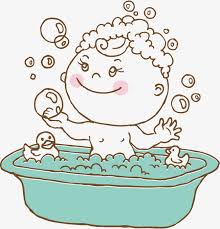 應從身體乾淨的部位開始清洗。應注意水溫、隱私、安全、並預防跌倒。關節彎曲、皮膚皺褶的地方，要特別清潔，例如:乳下、腋下、腹股溝處。骨突處的皮膚有無發紅、長疹子或有傷口。個案若有尿管、造口或傷口，則先擦澡再做護理。執行床上擦澡時，動作應輕柔且隨時注意應常換水。準備用物：水桶、洗臉盆、毛巾約數條(足夠的數量可使清拭更有效率) 、浴巾兩條(條覆蓋、一條擦乾水分) 、沐浴乳、乾淨衣褲。方法：能自己擦洗的個案，則盡量讓個案自己擦洗。先測試水溫，溫度應維持在41-43°C。將毛巾弄濕擰乾，沐浴乳適量抹在毛巾上，依序擦拭身體，再以溫水將肥皂充分擦淨，再用大毛巾擦乾身體，換上乾淨衣褲。擦拭部位順序：臉部→胸部→上臂→腹部→腿部→背部→臀部→會陰部。需要時可塗抹乳液於身體乾燥部位。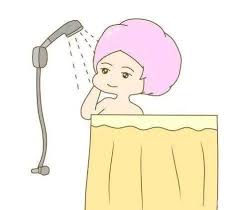   蕭中正醫院附設居家護理所  關心您 !